КГБ ПОУ «Красноярский строительный техникум»Специальность реставратор - строительныйУП 02.0 1  «Реставрация декоративно-художественных покрасок»Тема 6. Декорирования поверхности.Урок. 1-2 Изготовление трафарета с использования геометрического орнамента.Цель:    Научиться работать с инструментами и материалами.Научиться работать с технической литературой.Развивать творческие навыки.Развивать конструктивный  навык  технологии обработки материала.Получить практический опыт при работе на объекте и научиться применять его в дальнейшей деятельностиХод урокаhttps://youtu.be/NhcKYIfBeF0https://youtu.be/EN2o348oopwhttps://youtu.be/JlIRSEg739Uhttps://youtu.be/bPKpLKLrrqA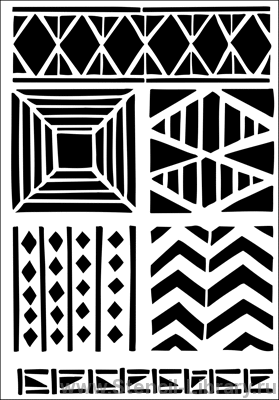 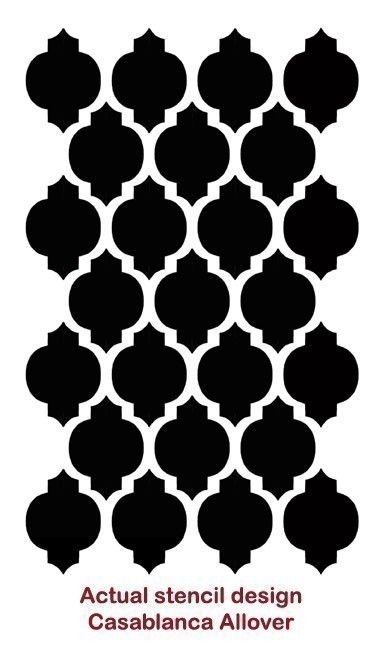 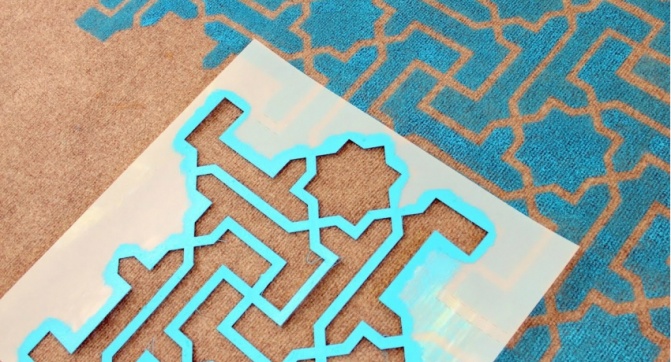 Задание для студентов.1.Выполнть 4 трафарета 300/90 мм!!!с использованием геометрического орнамента в виде раппорта (базовый элемент орнамента, повторяющийся многократно в художественном оформлении) на плотном картоне! Предварительно картон обклеить скотчем и далее выполнять художественную контурную резку орнамента2.Прислать фото-отчет трафаретов (на темном фоне, для светлого картона и наоборот)Задание рассчитано на два урока